                                               Олександр ДОЛЮК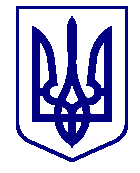 ВАРАСЬКА МІСЬКА РАДАВИКОНАВЧИЙ КОМІТЕТП Р О Є К Т     Р І Ш Е Н Н Я11.07.2023					м.Вараш			№299-ПРВ-23-1530						З метою забезпечення раціонального та ефективного використання бюджетних коштів територіальної громади, прозорого здійснення закупівель товарів, робіт та послуг, враховуючи постанову Кабінету Міністрів України від 11 жовтня 2016 року №710 «Про ефективне використання бюджетних коштів» (зі змінами), керуючись статтями 27, 28, 59 Закону України «Про місцеве самоврядування в Україні», виконавчий комітет Вараської міської радиВИРІШИВ:Затвердити Положення про Економічну Раду виконавчого комітету Вараської міської ради №1530-П-02 (додається).Керівникам виконавчих органів та комунальних підприємств, установ, організацій Вараської міської ради забезпечити виконання вимог Положення про Економічну Раду виконавчого комітету Вараської міської ради №1530-П-02.Визнати такими, що втратили чинність рішення виконавчого комітету:від 22.02.2022 №29-РВ-22 «Про організацію контролю використання бюджетних коштів»;від 08.11.2022 №386-РВ-22 «Про нову редакцію Положення про Економічну Раду виконавчого комітету Вараської міської ради №1530-П-02, що затверджене рішенням виконавчого комітету від 22.02.2022 № 29-РВ-22».Контроль за виконанням рішення покласти на міського голову Олександра МЕНЗУЛА.Міський голова                                                           Олександр МЕНЗУЛПро затвердження Положення про Економічну Раду виконавчого комітету Вараської міської ради 